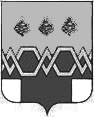    А Д М И Н И С Т Р А Ц И ЯМ А К С А Т И Х И Н С К О Г О   Р А Й О Н А Т В Е Р С К О Й  О Б Л А С Т И П О С Т А Н О В Л Е Н И ЕОт 01.02.2018                                                                                                              №  46  - паВ соответствии с пунктом 5 статьи 160-2-1 Бюджетного кодекса Российской Федерации ПОСТАНОВЛЯЮ:1. Утвердить Порядок осуществления главными администраторами бюджетных средств бюджета Максатихинского района и бюджета  городского поселения поселок Максатиха внутреннего финансового контроля и внутреннего финансового аудита (прилагается).2. Контроль за выполнением настоящего постановления возложить на заместителя главы администрации Максатихинского района Серову С.М.3. Настоящее постановление  разместить на официальном сайте администрации Максатихинского района в сети «Интернет».4. Настоящее постановление вступает в силу с момента подписания.Глава Максатихинского района						               К.Г.Паскин Утвержден Постановлением администрации Максатихинского района от  01.02.2018 г. №  46-паПорядокосуществления главными администраторами бюджетных средств бюджета Максатихинского района и бюджета  городского поселения поселок Максатих  внутреннего финансового контроля и внутреннего финансового аудитаI. Общие положения1. Настоящий Порядок определяет процедуру осуществления главными распорядителями (распорядителями) бюджетных средств, главными администраторами (администраторами) доходов бюджета, главными администраторами (администраторами) источников финансирования дефицита бюджета (далее - главный)   бюджета  Максатихинского района и бюджета  городского поселения поселок Максатиха внутреннего финансового контроля и внутреннего финансового аудита.2. Организация внутреннего финансового контроля осуществляется с учетом требований статьи 160.2-1 Бюджетного кодекса Российской Федерации, определяющих, что внутренний финансовый контроль направлен на:соблюдение установленных в соответствии с бюджетным законодательством Российской Федерации, иными нормативными правовыми актами, регулирующими бюджетные правоотношения, внутренних стандартов и процедур составления и исполнения бюджета по расходам, включая расходы на закупку товаров, работ, услуг для обеспечения государственных (муниципальных) нужд, составления бюджетной отчетности и ведения бюджетного учета главным распорядителем бюджетных средств и подведомственными ему распорядителями и получателями бюджетных средств;подготовку и организацию мер по повышению экономности и результативности использования бюджетных средств;соблюдение установленных в соответствии с бюджетным законодательством Российской Федерации, иными нормативными правовыми актами, регулирующими бюджетные правоотношения, внутренних стандартов и процедур составления и исполнения бюджета по доходам, составления бюджетной отчетности и ведения бюджетного учета главным администратором доходов бюджета и подведомственными ему администраторами доходов бюджета;соблюдение установленных в соответствии с бюджетным законодательством Российской Федерации, иными нормативными правовыми актами, регулирующими бюджетные правоотношения, внутренних стандартов и процедур составления и исполнения бюджета по источникам финансирования дефицита бюджета, составления бюджетной отчетности и ведения бюджетного учета главным администратором источников финансирования дефицита бюджета и подведомственными ему администраторами источников финансирования дефицита бюджета3. Задачами внутреннего финансового контроля являются:управление событиями, негативно влияющими на выполнение внутренних бюджетных процедур (далее - бюджетные риски);оперативное выявление, устранение и пресечение нарушений бюджетного законодательства Российской Федерации и иных нормативных правовых актов, регулирующих бюджетные правоотношения, (далее - нарушения бюджетного законодательства), а также правомерных действий должностных лиц, негативно влияющих на осуществление главными администраторами (администраторами) и получателями бюджетных средств бюджетных полномочий и (или) эффективность использования бюджетных средств (далее - недостатки в сфере бюджетных правоотношений);повышение экономности и результативности использования бюджетных средств путем принятия и реализации решений по результатам внутреннего финансового контроля.II. Осуществление внутреннего финансового контроля4 Внутренний финансовый контроль осуществляется непрерывно руководителями (заместителями руководителей), иными должностными лицами главного администратора бюджетных средств бюджета района, организующими и выполняющими внутренние процедуры составления и исполнения бюджета Максатихинского района и бюджета  городского поселения поселок Максатиха, ведения бюджетного учета и составления бюджетной отчетности (далее именуются - внутренние бюджетные процедуры).5. Ответственность за организацию внутреннего финансового контроля несет руководитель или заместители руководителя главного администратора бюджетных средств бюджета района, курирующие структурные подразделения главного распорядителя средств бюджета района, в соответствии с распределенными обязанностями.6. Внутренний финансовый контроль осуществляется в структурных подразделениях главного администратора бюджетных средств бюджета Максатихинского района и бюджета  городского поселения поселок Максатиха, исполняющих бюджетные полномочия.7. Должностные лица подразделений главного администратора бюджетных средств бюджета Максатихинского района и бюджета  городского поселения поселок Максатиха осуществляют внутренний финансовый контроль в отношении следующих внутренних бюджетных процедур:1) составление и представление документов в Финансовое управление Максатихинского района Тверской области, необходимых для составления и рассмотрения проектов бюджета района и городского поселения, в том числе реестров расходных обязательств и обоснований бюджетных ассигнований;2) составление и представление документов главному администратору бюджетных средств бюджета района и городского поселения, необходимых для составления и рассмотрения проектов бюджета района и городского поселения;3) составление и представление документов в Финансовое управление Максатихинского района Тверской области, необходимых для составления и ведения кассовых планов по доходам бюджетов района и городского поселения, расходам бюджетов района и городского поселения и источникам финансирования дефицитов бюджетов района и городского поселения;4) составление, утверждение и ведение бюджетной росписи главного распорядителя средств бюджета района и бюджетной росписи главного распорядителя средств бюджета городского поселения;5) составление и направление документов в Финансовое управление Максатихинского района Тверской области, необходимых для формирования и ведения сводной бюджетной росписи бюджета района и сводной бюджетной росписи бюджета городского поселения, а также для доведения (распределения) бюджетных ассигнований и лимитов бюджетных обязательств до подведомственных получателей средств бюджета района и бюджета городского поселения;6) составление, утверждение и ведение бюджетных смет и свода бюджетных смет;7) формирование и утверждение муниципальных заданий в отношении подведомственных муниципальных учреждений;8) исполнение бюджетной сметы;9) принятие и исполнение в пределах доведенных лимитов бюджетных обязательств и (или) бюджетных ассигнований бюджетных обязательств;10) осуществление начисления, учета и контроля за правильностью исчисления, полнотой и своевременностью осуществления платежей (поступления источников финансирования дефицита бюджета района и бюджета городского поселения) в бюджет района и бюджет городского поселения, пеней и штрафов по ним (за исключением операций, осуществляемых в соответствии с законодательством Российской Федерации о налогах и сборах);11) принятие решений о возврате излишне уплаченных (взысканных) платежей в бюджет района и бюджет городского поселения, а также процентов за несвоевременное осуществление такого возврата и процентов, начисленных на излишне взысканные суммы (за исключением операций, осуществляемых в соответствии с законодательством Российской Федерации о налогах и сборах);12) принятие решений о зачете (об уточнении) платежей в бюджет района (за исключением операций, осуществляемых в соответствии с законодательством Российской Федерации о налогах и сборах);13) ведение бюджетного учета, в том числе принятия к учету первичных учетных документов (составления сводных учетных документов), отражения информации, указанной в первичных учетных документах и регистрах бюджетного учета, проведения оценки имущества и обязательств, а также инвентаризаций;14) составление и представление бюджетной отчетности и сводной бюджетной отчетности;15) обеспечение соблюдения получателями межбюджетных субсидий, субвенций и иных межбюджетных трансфертов, имеющих целевое назначение, а также иных субсидий и бюджетных инвестиций условий, целей и порядка, установленных при их предоставлении;16) исполнение судебных актов по искам к Максатихинскому району и городскому поселению; а также судебных актов, предусматривающих обращение взыскания на средства бюджета района и средства бюджета городского поселения по денежным обязательствам муниципальных казенных  учреждений.17) распределение лимитов бюджетных обязательств по подведомственным распорядителям и получателям бюджетных средств8. При осуществлении внутреннего финансового контроля производятся следующие контрольные действия:1) проверка оформления документов на соответствие требованиям нормативных правовых актов, регулирующих бюджетные правоотношения, и (или) правовых актов главного администратора бюджетных средств;2) подтверждение (согласование) операций, подтверждающее правомочность их совершения, например, визирование документа вышестоящим должностным лицом;3) сверка данных, т.е. сравнение данных из разных источников информации (например, сверка остатков по счетам бюджетного учета с данными первичных документов по расчетам с поставщиками и подрядчиками);4) сбор и анализ информации о результатах выполнения внутренних бюджетных процедур;5) контрольные действия по изучению фактического наличия и состояния объектов имущества (денежных средств, материальных ценностей), в том числе осмотр, замеры, экспертизы, инвентаризации, пересчет;6) иные контрольные действия. 9. При осуществлении внутреннего финансового контроля используются следующие методы внутреннего финансового контроля: 1) Самоконтроль осуществляется сплошным способом должностным лицом каждого подразделения главного распорядителя и получателя бюджетных средств путем проведения проверки каждой выполняемой им операции на соответствие требованиям нормативных правовых актов, регулирующих бюджетные правоотношения, правовых актов главного администратора бюджетных средств, а также путем оценки причин, негативно влияющих на совершение операции. 2)  Контроль по уровню подчиненности осуществляется руководителем (заместителем руководителя) и (или) руководителем подразделения главного администратора бюджетных средств (иным уполномоченным лицом) путем авторизации операций, осуществляемых подчиненными должностными лицами, сплошным способом или путем проведения проверки в отношении отдельных операций (группы операций) выборочным способом. 3)  Контроль по уровню подведомственности осуществляется сплошным или выборочным способом в отношении процедур и операций, совершенных подведомственными  получателями     средств бюджета района и бюджета городского поселения путем проведения проверок, направленных на установление соответствия представленных документов требованиям нормативных правовых актов Российской Федерации, Тверской области и Максатихинского района, регулирующих бюджетные правоотношения, и внутренним стандартам, и (или) путем сбора и анализа информации о своевременности составления и представления документов, необходимых для выполнения внутренних бюджетных процедур, точности и обоснованности информации, отраженной в указанных документах, а также законности совершения отдельных операций. Результаты таких проверок оформляются заключением с указанием необходимости внесения исправлений и (или) устранения недостатков (нарушений) при их наличии в установленный в заключении срок либо разрешительной надписью на представленном документе.10. Контрольные действия подразделяются на визуальные, автоматические и смешанные. Визуальные контрольные действия осуществляются путем изучения документов и операций в целях подтверждения законности и (или) эффективности исполнения соответствующих бюджетных процедур. Автоматические контрольные действия осуществляются с использованием прикладных программных средств автоматизации без участия должностных лиц (например, автоматическая проверка реквизитов документов, контроль введенных сумм, автоматическая сверка данных). Смешанные контрольные действия выполняются с использованием прикладных программных средств автоматизации с участием должностных лиц.11. К способам проведения контрольных действий относятся:1) сплошной способ, при котором контрольные действия осуществляются в отношении каждой проведенной операции (действия по формированию документа, необходимого для выполнения внутренней бюджетной процедуры);2) выборочный способ, при котором контрольные действия осуществляются в отношении отдельной проведенной операции (действия по формированию документа, необходимого для выполнения внутренней бюджетной процедуры).12. Выявленные недостатки и (или) нарушения при исполнении внутренних бюджетных процедур, сведения о причинах и об обстоятельствах рисков возникновения нарушений и (или) недостатков и о предлагаемых мерах по их устранению (далее именуются - результаты внутреннего финансового контроля) отражаются в справках внутреннего финансового контроля.13. Справки внутреннего финансового контроля подлежат учету и хранению в установленном главным администратором средств бюджета района и городского поселения порядке, в том числе с применением автоматизированных информационных систем.14. В целях обеспечения эффективности внутреннего финансового контроля уполномоченное подразделение главного администратора бюджетных средств составляет годовой отчет о результатах внутреннего финансового контроля (далее - Отчет).15. Отчет составляется на основе данных справок внутреннего финансового контроля и отчетов ведомственного финансового контроля.16. К  Отчету прилагается пояснительная записка, содержащая:описание принятых и (или) предлагаемых мер по устранению выявленных в ходе внутреннего финансового контроля нарушений и недостатков, причин их возникновения в отчетном периоде;сведения о количестве должностных лиц, осуществляющих внутренний финансовый контроль, мерах по повышению их квалификации;сведения о ходе реализации мер по устранению нарушений и недостатков, причин их возникновения, а также ходе реализации материалов, направленных в отдел внутреннего муниципального финансового контроля и контроля в сфере закупок администрации Максатихинского района, правоохранительные органы.17. По итогам рассмотрения результатов внутреннего финансового контроля принимаются решения с указанием сроков их выполнения, направленные на:1) обеспечение применения эффективных автоматических контрольных действий в отношении отдельных операций (действий по формированию документа, необходимого для выполнения внутренней бюджетной процедуры) и (или) устранение недостатков используемых прикладных программных средств автоматизации контрольных действий, а также на исключение неэффективных автоматических контрольных действий;2) актуализацию системы формуляров, реестров и классификаторов как совокупности структурированных электронных документов, позволяющих отразить унифицированные операции в процессе осуществления бюджетных полномочий главного администратора бюджетных средств бюджетов района и городского поселения;3) уточнение прав доступа пользователей к базам данных, вводу и выводу информации из автоматизированных информационных систем, обеспечивающих осуществление бюджетных полномочий, а также регламента взаимодействия пользователей с информационными ресурсами;4) изменение внутренних стандартов, в том числе учетной политики главного администратора средств бюджетов района и городского поселения;5) уточнение прав по формированию финансовых и первичных учетных документов, а также прав доступа к записям в регистры бюджетного учета;6) устранение конфликта интересов у должностных лиц, осуществляющих внутренние бюджетные процедуры;7) проведение служебных проверок и применение материальной и (или) дисциплинарной ответственности к виновным должностным лицам;8) ведение эффективной кадровой политики в отношении структурных подразделений главного администратора средств бюджета района и бюджета городского поселения, выражающейся в совершенствовании процедуры аттестации и использовании ее результатов при принятии кадровых решений, формировании и поддержании кадрового резерва, продвижении наиболее опытных и квалифицированных сотрудников, обеспечении соответствия распределения стимулирующих выплат результатам деятельности сотрудников, создании системы взаимозаменяемости сотрудников, а также введение механизмов кураторства и наставничества, закрепление (уточнение) распределения полномочий и ответственности за организацию и осуществление внутреннего финансового контроля правовым актом главного администратора (администратора) бюджетных средств, актуализацию должностных регламентов и инструкций, установление квалификационных требований к профессиональным знаниям и навыкам, необходимым для исполнения должностных обязанностей должностных лиц, организующих и осуществляющих внутренний финансовый контроль;9) установление требований к доведению до сотрудников главного администратора бюджетных средств информации, необходимой для правомерного выполнения внутренних бюджетных процедур и выполнения мероприятий, направленных на повышение экономности и результативности использования бюджетных средств.18. При принятии решений по итогам рассмотрения результатов внутреннего финансового контроля учитывается информация, указанная в актах, заключениях, представлениях и предписаниях органов муниципального финансового контроля и отчетах внутреннего финансового аудита, представленных руководителю (заместителю руководителя) главного администратора средств бюджета района и городского поселения.Ведомственный финансовый контроль осуществляется в соответствии с регламентом, утвержденным руководителем главного администратора бюджетных средств.III. Осуществление внутреннего финансового аудита19. Внутренний финансовый аудит осуществляется структурными подразделениями и (или) уполномоченными должностными лицами, работниками главного администратора средств бюджета района и бюджета городского поселения (далее именуется - субъект внутреннего финансового аудита), наделенными полномочиями по осуществлению внутреннего финансового аудита, на основе функциональной независимости.Должностное лицо субъекта внутреннего финансового аудита не может осуществлять действия по изучению проведенных им операций (действий по формированию документов, необходимых для выполнения внутренних бюджетных процедур).20. Субъект внутреннего финансового аудита подчиняется непосредственно и исключительно руководителю главного администратора средств бюджетов района и городского поселения.21. Деятельность субъекта внутреннего финансового аудита основывается на принципах законности, объективности, эффективности, независимости и профессиональной компетентности, а также системности, ответственности.Принцип законности выражается в строгом и полном выполнении правовых норм, регулирующих осуществление внутреннего финансового аудита.Принцип объективности и профессиональной компетентности выражается в применении соответствующими должностными лицами и работниками совокупности профессиональных аудиторских знаний, навыков и других компетенций, позволяющих субъекту внутреннего финансового аудита осуществлять внутренний финансовый аудит беспристрастно, качественно и с недопущением конфликта интересов любого рода для выполнения стоящих перед субъектом внутреннего финансового аудита целей и задач.Принцип эффективности означает, что внутренний финансовый аудит должен исходить из необходимости достижения наилучших (заданных) результатов аудита с использованием заданного (наименьшего) объема затрачиваемых на него ресурсов (финансовых, трудовых и материальных).Принцип независимости означает отсутствие условий, которые создают угрозу способности субъекта внутреннего финансового аудита беспристрастно и объективно выполнять свои обязанности.Принцип системности заключается в том, что при осуществлении внутреннего финансового аудита выявленные риски (угрозы) и нарушения анализируются по всем направлениям финансово-хозяйственной деятельности структурных подразделений главного администратора бюджетных средств и подведомственных им получателей бюджетных средств (далее - объект аудита), с заданной периодичностью в целях оценки надежности внутреннего финансового контроля, подтверждения достоверности бюджетной отчетности, оценки экономности и результативности использования бюджетных средств.Принцип ответственности означает, что субъект внутреннего финансового аудита несет ответственность перед руководителем главного администратора бюджетных средств за предоставление полных и достоверных аудиторских рекомендаций (предложений), заключений, отчетов, позволяющих при их надлежащим выполнении повысить качество осуществления внутренних бюджетных процедур.22. Целями внутреннего финансового аудита являются:1) оценка надежности внутреннего финансового контроля и подготовка рекомендаций по повышению его эффективности;2) подтверждение достоверности бюджетной отчетности и соответствия порядка ведения бюджетного учета методологии и стандартам бюджетного учета, установленным Министерством финансов Российской Федерации;3) подготовка предложений по повышению экономности и результативности использования средств бюджета района и средств бюджета городского поселения.23. Предметом внутреннего финансового аудита является оценка эффективности (надежности) и качества процедур внутреннего финансового контроля, в том числе посредством осуществления аудита операций с активами и обязательствами, совершенных структурными подразделениями главного администратора бюджетных средств, подведомственными им получателями бюджетных средств.24. Аудиторские проверки подразделяются:1) на камеральные проверки, которые проводятся по месту нахождения субъекта внутреннего финансового аудита на основании представленных по его запросу информации и материалов;2) на выездные проверки, которые проводятся по месту нахождения объектов аудита;3) на комбинированные проверки, которые проводятся как по месту нахождения субъекта внутреннего финансового аудита, так и по месту нахождения объектов аудита.25. Должностные лица субъекта внутреннего финансового аудита при проведении аудиторских проверок имеют право: запрашивать и получать на основании мотивированного запроса документы, материалы и информацию, необходимые для проведения аудиторских проверок, в том числе информацию об организации и о результатах проведения внутреннего финансового контроля;	посещать помещения и территории, которые занимают объекты аудита, в отношении которых осуществляется аудиторская проверка;привлекать независимых экспертов.26. Должностные лица субъекта внутреннего финансового аудита обязаны:1) соблюдать требования нормативных правовых актов в установленной сфере деятельности;2) проводить аудиторские проверки в соответствии с программой аудиторской проверки;3) знакомить руководителя или уполномоченное должностное лицо объекта аудита с программой аудиторской проверки, а также с результатами аудиторских проверок (актами и заключениями).27. Ответственность за организацию внутреннего финансового аудита несет руководитель главного администратора бюджетных средств бюджета района и городского поселения. В целях организации осуществления внутреннего финансового аудита руководители главных администраторов бюджетных средств обеспечивают выполнение следующих действий:корректировка организационной структуры главного администратора бюджетных средств в целях формирования субъекта внутреннего финансового аудита в соответствии с принципами, указанными в пункте 20 настоящего Порядка;закрепление распределения полномочий и ответственности по организации и осуществлению внутреннего финансового аудита правовым актом главного администратора бюджетных средств, разработка и утверждение должностных регламентов и инструкций сотрудников, осуществляющих внутренний финансовый аудит;включение в должностные регламенты квалификационных требований к профессиональным знаниям и навыкам, необходимым для исполнения должностных обязанностей сотрудников, организующих и осуществляющих внутренний финансовый аудит.28. Внутренний финансовый аудит осуществляется посредством проведения плановых и внеплановых аудиторских проверок.29. Плановые аудиторские проверки осуществляются в соответствии с годовым планом внутреннего финансового аудита, утверждаемым руководителем главного администратора бюджетных средств (далее именуется - план) на очередной финансовый год не позднее 20 декабря текущего финансового года. Составление, утверждение и ведение плана осуществляются в порядке, установленном главным администратором средств бюджетов района и городского поселения.30. План представляет собой перечень аудиторских проверок, которые планируется провести в очередном финансовом году. По каждой аудиторской проверке в плане указываются проверяемая внутренняя бюджетная процедура, объекты аудита, срок проведения аудиторской проверки и ответственные исполнители.31. Темы аудиторских проверок формулируются исходя из следующих направлений аудита:1) аудит надежности системы внутреннего финансового контроля в отношении:а) расходов бюджета на обеспечение выполнения функций казенных учреждений;б) расходов бюджета на социальное обеспечение и иные выплаты населению;в) бюджетных инвестиций;г) предоставления государственных (муниципальных) гарантий;д) предоставления межбюджетных трансфертов, кредитов и обеспечения соблюдения получателями указанных трансфертов, кредитов целей и порядка, установленных при их предоставлении;и) предоставления субсидий юридическим и физическим лицам (за исключением бюджетных и автономных учреждений) и обеспечения соблюдения получателями указанных субсидий целей и порядка, установленных при их предоставлении;к) предоставления субсидий бюджетным и автономным учреждениям и обеспечения соблюдения получателями указанных субсидий целей и порядка, установленных при их предоставлении;л) расходов на исполнение судебных актов по обращению взыскания на средства бюджета бюджетной системы Российской Федерации;м) осуществления полномочий главного администратора (администратора) доходов бюджета.2) аудит достоверности бюджетной отчетности главного администратора (администратора) бюджетных средств и (или) подведомственных ему администраторов и получателей бюджетных средств;3) аудит экономности и результативности использования бюджетных средств.32. В рамках одной аудиторской проверки могут быть одновременно реализованы несколько направлений аудита (например, оценка надежности системы внутреннего финансового контроля в отношении бюджетных инвестиций, направленных на реализацию мероприятий инвестиционной программы, и оценка экономности и результативности использования указанных бюджетных средств).33. Тема аудиторской проверки может быть сформулирована с детализацией соответствующего направления аудита по конкретным видам и (или) направлениям расходов (доходов, источников финансирования дефицита) бюджета, а также проверяемого периода. Проверяемый период определяется руководителем субъекта аудита.34. Перечень тем аудиторских проверок в целях оценки надежности системы внутреннего финансового контроля, экономности и результативности использования бюджетных средств для включения в План формируется исходя из следующих критериев отбора, приведенных в порядке убывания их значимости:а) объем бюджетных ассигнований, предусмотренный по направлению расходов бюджета, источников финансирования дефицита бюджета, либо объем поступлений в бюджет по доходному источнику, закрепленному за главным администратором (администратором) бюджетных средств;б) существенность нарушений (недостатков), выявленных органами государственного (муниципального) финансового контроля за период времени, прошедший с момента предыдущей аудиторской проверки;в) период времени, прошедший с момента предыдущей аудиторской проверки (в случае, если указанный период превышает 3 года, аудиторская проверка в отношении соответствующего направления включается в План в обязательном порядке);г) полнота и своевременность исполнения аудиторских рекомендаций, выданных по результатам предыдущих аудиторских проверок;д) наличие существенных изменений бюджетного законодательства Российской Федерации, принятых в течение проверяемого периода;е) опыт и квалификация сотрудников подразделений главного администратора (администратора) бюджетных средств, осуществляющих операции (действия по формированию документов, необходимых для выполнения внутренних бюджетных процедур).35. Направление аудита и (или) объект аудита включается в План, если его значение приоритетности выше порогового значения, которое устанавливается исходя из анализа следующих факторов:а) степень обеспеченности подразделения внутреннего финансового аудита ресурсами (трудовыми, материальными и финансовыми);б) возможность проведения аудиторских проверок в установленные сроки;в) объем резерва времени для выполнения внеплановых аудиторских проверок.36. Аудиторскую проверку назначается приказом (распоряжением) руководителя главного администратора  бюджетных средств.37. Аудиторская проверка проводится на основании программы аудиторской проверки, утвержденной руководителем субъекта внутреннего финансового аудита.38. Программа аудиторской проверки содержит:а) тему аудиторской проверки;б) наименование объектов аудита;в) перечень вопросов, подлежащих изучению в ходе аудиторской проверки, а также сроки ее проведения.     39. Аудиторская проверка назначается решением руководителя главного распорядителя  средств бюджета района.40. Аудиторская проверка проводится на основании программы аудиторской проверки, утвержденной руководителем субъекта внутреннего финансового аудита.41. В ходе аудиторской проверки проводится исследование:1) осуществления внутреннего финансового контроля;2) законности выполнения внутренних бюджетных процедур и эффективности использования средств бюджета района;3) ведения учетной политики, принятой объектом аудита, в том числе на предмет ее соответствия изменениям в области бюджетного учета;4) применения автоматизированных информационных систем объектом аудита при осуществлении внутренних бюджетных процедур;5) вопросов бюджетного учета, в том числе вопросов, по которым принимается решение исходя из профессионального мнения лица, ответственного за ведение бюджетного учета;6) наделения правами доступа пользователей к базам данных, вводу и выводу информации из автоматизированных информационных систем, обеспечивающих осуществление бюджетных полномочий;7) формирования финансовых и первичных учетных документов, а также наделения правами доступа к записям в регистрах бюджетного учета;8) бюджетной отчетности.42. Аудиторская проверка проводится путем выполнения:1) инспектирования, представляющего собой изучение записей и документов, связанных с осуществлением операций внутренней бюджетной процедуры и (или) материальных активов; 2) наблюдения, представляющего собой систематическое изучение действий должностных лиц и работников объекта аудита, выполняемых ими в ходе исполнения операций внутренней бюджетной процедуры;3) запроса, представляющего собой обращение к осведомленным лицам в пределах или за пределами объекта аудита в целях получения сведений, необходимых для проведения аудиторской проверки;4) подтверждения, представляющего собой ответ на запрос информации, содержащейся в регистрах бюджетного учета;5) пересчета, представляющего собой проверку точности арифметических расчетов, произведенных объектом аудита, либо самостоятельного расчета работником субъекта внутреннего финансового аудита;6) аналитических процедур, представляющих собой анализ соотношений и закономерностей, основанных на сведениях об осуществлении внутренних бюджетных процедур, а также изучение связи указанных соотношений и закономерностей с полученной информацией с целью выявления отклонений от нее и (или) неправильно отраженных в бюджетном учете операций и их причин и недостатков осуществления иных внутренних бюджетных процедур.43. Проведение аудиторской проверки подлежит документированию. Рабочая документация, то есть документы и иные материалы, подготавливаемые или получаемые в связи с проведением аудиторской проверки, содержит:1) документы, отражающие подготовку аудиторской проверки, включая ее программу;2) сведения о характере, сроках, об объеме аудиторской проверки и о результатах ее выполнения;3) сведения о выполнении внутреннего финансового контроля в отношении операций, связанных с темой аудиторской проверки;4) перечень договоров, соглашений, протоколов, первичной учетной документации, документов бюджетного учета и бюджетной отчетности, подлежавших изучению в ходе аудиторской проверки;5) письменные заявления и объяснения, полученные от должностных лиц и иных работников объектов аудита;6) копии обращений, направленных органам государственного финансового контроля, экспертам и (или) третьим лицам в ходе аудиторской проверки, и полученные от них сведения;7) копии финансово-хозяйственных документов объекта аудита, подтверждающих выявленные нарушения;8) акт аудиторской проверки.44. При проведении аудиторской проверки должны быть получены достаточные надлежащие надежные доказательства. К доказательствам относятся достаточные фактические данные и достоверная информация, основанные на рабочей документации и подтверждающие наличие выявленных нарушений и недостатков в осуществлении внутренних бюджетных процедур объектами аудита, а также являющиеся основанием для выводов и предложений по результатам аудиторской проверки.45. Предельные сроки проведения аудиторских проверок, основания для их приостановления и продления устанавливаются главным администратором средств бюджета района и главным распорядителем бюджетных средств городского поселения.46. Результаты аудиторской проверки оформляются актом аудиторской проверки, который подписывается руководителем аудиторской группы и вручается им представителю объекта аудита, уполномоченному на получение акта. Объект аудита вправе представить письменные возражения по акту аудиторской проверки.47. Порядок направления акта аудиторской проверки и сроки его рассмотрения объектом аудита устанавливаются главным администратором средств бюджета района или главным администратором средств бюджета городского поселения.48. На основании акта аудиторской проверки составляется Отчет о результатах аудиторской проверки, содержащий информацию об итогах аудиторской проверки, в том числе:1) информацию о выявленных в ходе аудиторской проверки недостатках и нарушениях (в количественном и денежном выражении), об условиях и о причинах таких нарушений, а также о значимых бюджетных рисках;2) информацию о наличии или об отсутствии возражений со стороны объектов аудита;3) выводы о степени надежности внутреннего финансового контроля и достоверности представленной объектами аудита бюджетной отчетности;4) выводы о соответствии ведения бюджетного учета объектами аудита методологии и стандартам бюджетного учета, установленным Министерством финансов Российской Федерации достоверности и полноте бюджетной отчетности;5) выводы, предложения и рекомендации по устранению выявленных нарушений и недостатков, принятию мер по минимизации бюджетных рисков, а также предложения по повышению экономности и результативности использования бюджетных средств, в том числе предложения по установлению ограничений (нормативов) в правовых актах главного администратора бюджетных средств, регулирующих внутренние бюджетные процедуры, которым сопутствуют коррупционные риски, риски не эффективного использования бюджетных средств.49. Отчет о результатах аудиторской проверки с приложением акта аудиторской проверки направляется руководителю главного администратора средств бюджета района, городского поселения. По результатам рассмотрения указанного отчета руководитель главного распорядителя  средств бюджета района/городского поселения вправе принять одно или несколько из решений:1) о необходимости реализации аудиторских выводов, предложений и рекомендаций;2) о недостаточной обоснованности аудиторских выводов, предложений и рекомендаций; 3) о применении материальной и (или) дисциплинарной ответственности к виновным должностным лицам, а также о проведении служебных проверок;4) о направлении материалов в орган внутреннего муниципального финансового контроля Максатихинского района  и (или) правоохранительные органы в случае наличия признаков нарушений бюджетного законодательства Российской Федерации, в отношении которых отсутствует возможность их устранения.50. В случае выявления признаков нарушений бюджетного законодательства, за которые законодательством Российской Федерации предусмотрена административная ответственность, главными администраторами средств бюджета района копии документов, подтверждающих выявленные нарушения, представляются в адрес Контрольно-счетной  палаты Максатихинского района в течение трех рабочих дней с момента выявления нарушения.51. Внеплановые аудиторские проверки проводятся в соответствии с настоящим Порядком в случаях издания приказа (распоряжения) руководителя главного администратора средств бюджета района, подготовленного в соответствии с поручениями Главы Максатихинского района, поступления обращений и заявлений граждан, в том числе индивидуальных предпринимателей, юридических лиц, информации от органов государственной власти, органов местного самоуправления, правоохранительных органов, из средств массовой информации о фактах нарушений законодательства Российской Федерации, относящихся к предмету внутреннего финансового аудита.52. Субъект внутреннего финансового аудита обеспечивает составление годовой (квартальной) отчетности о результатах осуществления внутреннего финансового аудита.53. Годовая (квартальная) отчетность о результатах осуществления внутреннего финансового аудита содержит информацию, подтверждающую выводы о надежности (об эффективности) внутреннего финансового контроля, достоверности сводной бюджетной отчетности главного администратора средств бюджета района и городского поселения.О     Порядке     осуществления      главными администраторами         бюджетных  средствбюджета      Максатихинского     района      ибюджета    городского   поселения     поселок Максатиха     внутреннего          финансового контроля и внутреннего финансового аудита